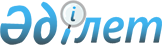 О внесении изменений в постановления Правительства Республики Казахстан от 2 сентября 2004 года N 926 и от 26 ноября 2004 года N 1237
					
			Утративший силу
			
			
		
					Постановление Правительства Республики Казахстан от 1 августа 2005 года N 801. Утратило силу постановлением Правительства Республики Казахстан от 28 сентября 2015 года № 797      Сноска. Утратило силу постановлением Правительства РК от 28.09.2015 № 797 (вводится в действие со дня его первого официального опубликования).      В соответствии с  Законом Республики Казахстан от 9 ноября 2004 года "О техническом регулировании" Правительство Республики Казахстан  ПОСТАНОВЛЯЕТ: 

      1. Внести в некоторые решения Правительства Республики Казахстан следующие изменения: 

      1) в  постановлении Правительства Республики Казахстан от 2 сентября 2004 года N 926 "Об утверждении Положения о Депозитарии классификаторов (справочников) Республики Казахстан" (САПП Республики Казахстан, 2004 г., N 33, ст. 444): 

      заголовок изложить в следующей редакции: 

      "Об утверждении Правил создания и ведения Депозитария классификаторов технико-экономической информации"; 

      в преамбуле слова "поддержания в актуальном состоянии единого фонда классификаторов (справочников)" заменить словами "ведения единого фонда классификаторов"; 

      пункт 1 изложить в следующей редакции: 

      "1. Утвердить прилагаемые Правила создания и ведения Депозитария классификаторов технико-экономической информации."; 

      в пункте 2 слова "Депозитария классификаторов (справочников)" заменить словами "и ведению Депозитария классификаторов технико-экономической информации"; 

      в пункте 3 слова "Комитет по стандартизации, метрологии и сертификации" заменить словами "Комитет по техническому регулированию и метрологии"; 

      Положение о Депозитарии классификаторов (справочников) Республики Казахстан, утвержденное указанным постановлением, изложить в редакции согласно приложению к настоящему постановлению; 

      2) утратил силу постановлением Правительства РК от 19.09.2014 № 995.

      2. Настоящее постановление вводится в действие со дня подписания.        Премьер-Министр 

      Республики Казахстан Приложение                

к постановлению Правительства      

Республики Казахстан           

от 1 августа 2005 года N 801      Утверждены                

постановлением Правительства      

Республики Казахстан          

от 2 сентября 2004 года N 926      

  Правила 

создания и ведения Депозитария классификаторов 

технико-экономической информации       Настоящие Правила создания и ведения Депозитария классификаторов технико-экономической информации (далее - Правила) устанавливают правовые основы организации деятельности и порядок ведения Депозитария государственных классификаторов технико-экономической информации Республики Казахстан (далее - Депозитарий), определяет механизм взаимодействия между субъектами Депозитария, заинтересованными в развитии системы классификации и кодирования технико-экономической информации в Республике Казахстан.  

  1. Основные понятия 

      1. В Правилах используются следующие понятия: 

      1) Депозитарий - специализированный фонд, представляющий собой совокупность классификаторов технико-экономической информации, имеющих межведомственный характер, обеспечивающий их формирование, учет, хранение, поддержание в актуализированном состоянии (далее - актуализация), информационное и нормативное обеспечение в интересах пользователей Депозитария; 

      2) депозитарная деятельность - деятельность субъектов Депозитария по формированию, учету, хранению, актуализации, информационному и нормативному обеспечению в области разработки и применения государственных классификаторов технико-экономической информации; 

      3) поставщики Депозитария - государственные органы, ответственные за разработку, утверждение и ведение государственных классификаторов технико-экономической информации; 

      4) пользователи Депозитария - физические и юридические лица, заинтересованные в использовании информации и классификаторов, находящихся в Депозитарии; 

      5) уполномоченный орган - уполномоченный орган в области технического регулирования и метрологии.  

  2. Общие положения 

      2. Депозитарий государственных классификаторов технико-экономической информации создается на базе Государственного фонда нормативных правовых актов в области технического регулирования и стандартов и является его составной частью. 

      3. В своей работе Депозитарий руководствуется настоящими Правилами, нормативными документами, определяющими работу Государственного фонда нормативных правовых актов в области технического регулирования и стандартов и другими нормативными правовыми актами Республики Казахстан. 

      4. Деятельность Депозитария является доступной, открытой и прозрачной для заинтересованных лиц в той части, в которой она не составляет государственные секреты Республики Казахстан. 

      5. Объектами депозитарной деятельности являются государственные классификаторы технико-экономической информации, подлежащие учету в отраслях экономики Республики Казахстан, используемые в системе статистической отчетности, а также в различных информационных системах государственных органов. 

      6. Субъектами Депозитария являются уполномоченный орган, поставщики и пользователи Депозитария.  

  3. Порядок ведения Депозитария. 

      7. Ведение Депозитария осуществляется уполномоченным органом. 

      8. Источниками комплектования Депозитария являются: 

      государственные органы и иные, физические и юридические лица; 

      международные и региональные организации по стандартизации. 

      9. Для проведения работ и хранения в Депозитарий принимаются государственные классификаторы технико-экономической информации и изменения к ним, разработанные и утвержденные в соответствии со стандартами единой системы классификации и кодирования технико-экономической и социальной информации, оформленные в дела в соответствии с требованиями, установленными нормативными правовыми актами. Другие категории классификаторов принимаются в виде изданных документов. 

      10. Поставщики депозитария обеспечивают передачу в Депозитарий государственных классификаторов технико-экономической информации, а также изменения и дополнения к ним не позднее, чем в двухнедельный срок после их утверждения для поддержания документов в актуализированном состоянии. 

      11. Все поступающие и содержащиеся в Депозитарии государственные классификаторы технико-экономической информации, а также справочная информация о них подлежат строгому учету. 

      Учет государственных классификаторов технико-экономической информации осуществляется с целью обеспечения их сохранности и контроля за их движением, актуализацией и сроками действия. 

      12. В Депозитарии определяются лица, ответственные за учет, формирование и хранение государственных классификаторов технико-экономической информации. 

      13. Государственные классификаторы технико-экономической информации, переданные в Депозитарий организациями, предусмотренными пунктом 8 настоящих правил, относятся к контрольным экземплярам и выдаче для работы не подлежат. 

      Контрольные экземпляры государственных классификаторов технико-экономической информации хранятся отдельно от документов, подлежащих выдаче заинтересованным лицам. 

      Экземпляры государственных классификаторов технико-экономической информации, подлежащие выдаче, имеют статус "Рабочих экземпляров" и выдаются для работы на бумажных, а при их отсутствии на электронных носителях на государственном и русском языках. 

      14. Изменения и дополнения, вносимые в государственные классификаторы технико-экономической информации в установленном порядке, поступающие в Депозитарий, оформляются в порядке, установленном уполномоченным органом. 

      15. Государственные классификаторы технико-экономической информации Депозитария подлежат суммарному и индивидуальному учету, порядок которого устанавливается уполномоченным органом. 

      16. Ведение классификатора предусматривает: 

      создание эталонов и контрольных экземпляров государственных классификаторов технико-экономической информации; 

      внесение в них изменений в целях обеспечения достоверности и полноты информации, классификации и кодирования новых объектов, совершенствования государственных классификаторов технико-экономической информации. 

      17. Для обеспечения сохранности государственных классификаторов технико-экономической информации уполномоченный орган выделяет специальное помещение. 

      Хранение осуществляется в соответствии с требованиями, установленными нормативными правовыми актами. 

      18. Содержащиеся в Депозитарии государственные классификаторы технико-экономической информации формируются в полнотекстовые электронные базы данных. 

      Электронные базы данных по государственным классификаторам технико-экономической информации формируются на государственном и русском языках. 

      19. Обслуживание заинтересованных лиц осуществляется в порядке, установленном уполномоченным органом. 

      20. Информация о государственных классификаторах технико-экономической информации, содержащихся в Депозитарии, публикуется в годовых и ежемесячных информационных указателях государственных стандартов.  

  4. Ответственность субъектов Депозитария 

      21. Субъекты Депозитария несут ответственность за актуальность переданных и хранящихся в нем государственных классификаторов технико-экономической информации в пределах своей компетенции в соответствии с законодательством Республики Казахстан. 
					© 2012. РГП на ПХВ «Институт законодательства и правовой информации Республики Казахстан» Министерства юстиции Республики Казахстан
				